В соответствии со статьями 82, 41-43, 46 Градостроительного кодекса Российской Федерации, частью 3 статьи 21 Закона Нижегородской области                   от 23 декабря 2014 года № 197-З «О перераспределении отдельных полномочий между органами местного самоуправления муниципальных образований Нижегородской области и органами государственной власти Нижегородской области», пунктом 3.61 Положения о департаменте градостроительной деятельности и развития агломераций Нижегородской области, утвержденного постановлением Правительства Нижегородской области от 25 июля 2007 года № 248, и в связи с обращением индивидуального предпринимателя Гурьянова Романа Александровича (далее – ИП Гурьянов Р.А.) от 11 января 2018 года п р и к а з ы в а ю:Разрешить ИП Гурьянову Р.А. подготовку документации по планировке территории (проект планировки территории, включая проект межевания территории) садоводческого некоммерческого товарищества "Садовод", расположенного по улице Агрономическая в Советском районе города Нижнего Новгорода, за счет собственных средств согласно прилагаемой схеме №10/18.Установить, что документация по планировке территории (проект планировки территории, включая проект межевания территории) садоводческого некоммерческого товарищества "Садовод", расположенного по улице Агрономическая в Советском районе города Нижнего Новгорода должна быть представлена в департамент градостроительной деятельности и развития агломераций Нижегородской области не позднее одного года со дня издания настоящего приказа.Управлению территориального планирования департамента градостроительного развития территории Нижегородской области направить настоящий приказ главе города Нижнего Новгорода для его опубликования и размещения на официальном сайте администрации города Нижнего Новгорода в сети «Интернет».Управлению экономического обеспечения градостроительной деятельности департамента градостроительного развития территории Нижегородской области разместить настоящий приказ на официальном сайте департамента в сети «Интернет».Настоящий приказ вступает в силу с момента его издания.Директор департамента                                                                     А.В.Бодриевский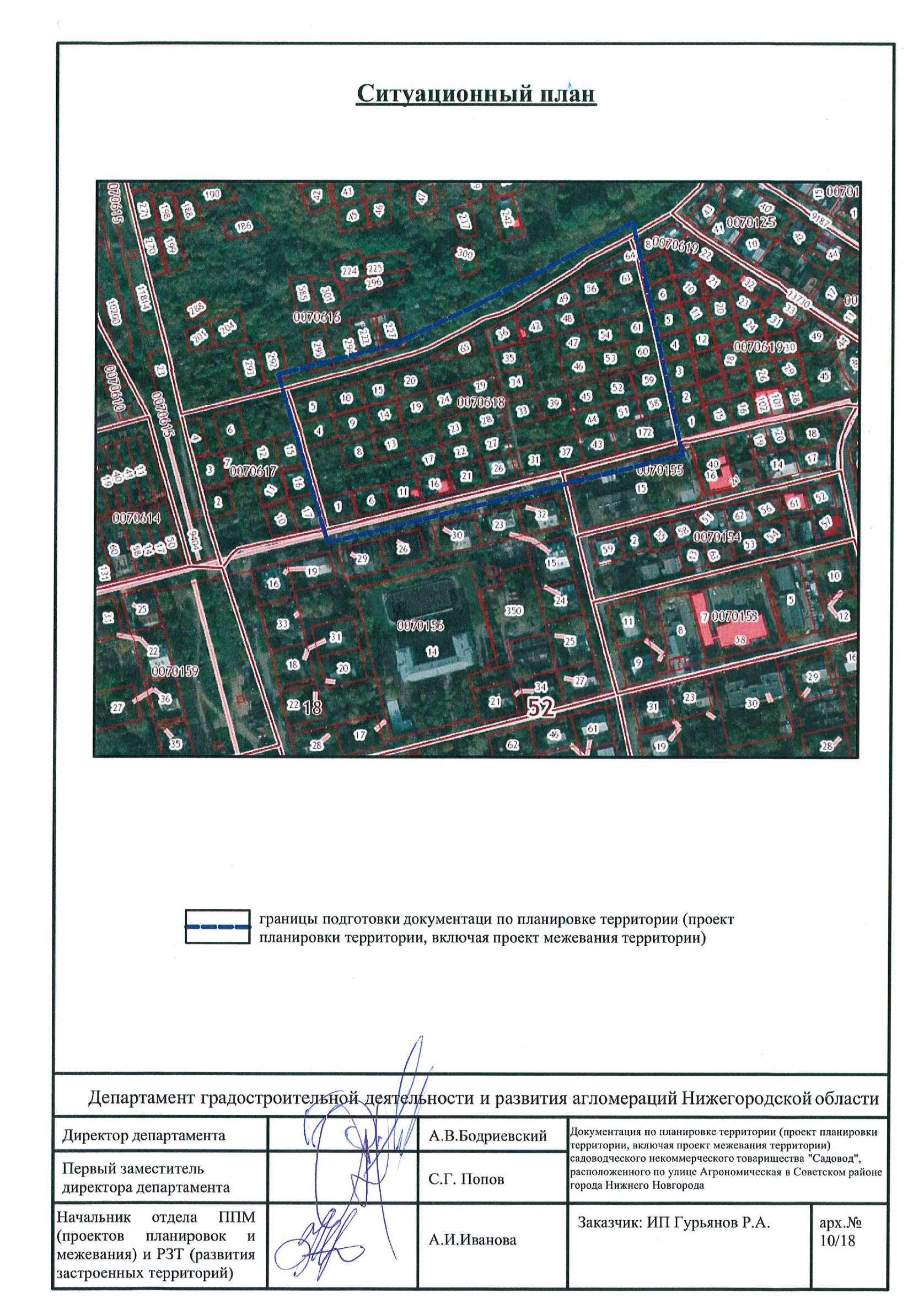 26 марта 2018 года26 марта 2018 года07-02-02/1007-02-02/10О подготовке документации по планировке территории (проект планировки территории, включая проект межевания территории) садоводческого некоммерческого товарищества "Садовод", расположенного по улице Агрономическая в Советском районе города Нижнего НовгородаО подготовке документации по планировке территории (проект планировки территории, включая проект межевания территории) садоводческого некоммерческого товарищества "Садовод", расположенного по улице Агрономическая в Советском районе города Нижнего НовгородаО подготовке документации по планировке территории (проект планировки территории, включая проект межевания территории) садоводческого некоммерческого товарищества "Садовод", расположенного по улице Агрономическая в Советском районе города Нижнего Новгорода